Publicado en  el 13/02/2014 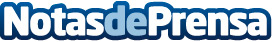 Panda Security identifica nuevas amenazas de SMS Premium detectadas en Google PlayPanda Security, The Cloud Security Company, ha identificado aplicaciones de Google Play que suscriben a SMS Premium sin permiso. La compañía ha encontrado una nueva amenaza que ha infectado al menos a 300.000 usuarios, aunque esta cifra podría llegar a cuadriplicarse y acercase a 1.200.000 descargas.Datos de contacto:Panda SecurityNota de prensa publicada en: https://www.notasdeprensa.es/panda-security-identifica-nuevas-amenazas-de_1 Categorias: Ciberseguridad http://www.notasdeprensa.es